KLASA: 400-02/24-01/1URBROJ: 2158/43-01-24-1U Osijeku, 30.01.2024.RKP: 17950Razina: 31, Razdjel:000Djelatnost: 8532 Tehničko i strukovno srednje obrazovanjeBilješke uz Izvještaje proračuna, proračunskih i izvanproračunskih korisnika za razdoblje 1. siječanj 2023. do 31. prosinac 2023. godineObrazac PR-RAS UKUPNI PRIHODI u 2023. godini iznose 2.343.812,40 €, veća odstupanja u odnosu na isto razdoblje prethodne godine su na slijedećim šiframa prihoda: Šifra 6323 Tekuće pomoći od institucija i tijela EU- u ovoj godini dobili smo sredstva za partnestvo na Erasmus+ projektu 2022-1-SIO1-KA220-SCH-000086772 BE-WELL u iznosu od 4.600,00 € te preostalih 20% od završenog Erasmus+ projekta 2020-1RO01-KA201-080014-P8 u iznosu od =6.039,20 €. Na računu 6361 Tekuće pomoći proračunskim korisnicima iz proračuna koji im nije nadležan knjižena su sredstva primljena od Ministarstva znanosti i obrazovanja za plaće u iznosu od 2.027.098,04 € što je za 16,9% više u odnosu na prošlu godinu zbog povećana i plaća i broja djelatnika u školi.Na računu 6362 Kapitalne pomoći iz državnog proračuna proračunskim korisnicima knjižena su sredstva primljena od Ministarstva znanosti i obrazovanja za nabavku knjiga za školsku lektiru u iznosu od =929,00 € te za nabavku seta udžbenika za jednog učenika u iznosu od =170,42 € što je za 19% manje u odnosu na prošlu godinu zbog manjeg broja potrebitih učenika.Šifra 6381 Tekuće pomoći temeljem prijenosa EU sredstava- evidentiran je iznos od =81.820,60 € što je 48,8% veći prihod u odnosu na prošlu godinu iz razloga što smo uz plaće i refundacije po putnim nalozima vezanim za sudjelovanje u radu RCK Bjelovar u iznosu od = 27.348,60 € također dobili nova sredstva za realizaciju projekta ERASMUS +2023-1-HR01-KA122-VET-000143664 (80%) od Agencije za mobilnost i programe EU u iznosu od   =54.472,00 €Šifra 6614 Prihodi od prodaje proizvoda i robe- evidentiran je prihod od aktivnosti školske zadruge u iznosu od =205,84 € za razliku od prošle godine kad se nisu proizvodili farmaceutski proizvodi zbog renoviranja školskog laboratorija.Šifra 6615 Prihodi od pruženih usluga- evidentirano je 46,8% manje prihoda od pruženih usluga u iznosu od =21.024,74 kn i sastoje se od:- iznajmljivanja školskih učila tvrtki PAKT MEDIA d.o.o. =450,00 €- iznajmljivanja školskog prostora Učilištu Studium = 1.327,23 €- naplaćenog dospjelog potraživanja za najam prostora za aparate tvrtki Multidesign j.d.o.o. 53,09 €- iznajmljivanja školske kantine tvrtki UGO-ING j.d.o.o. Osijek  = 1.327,20 €- iznajmljivanje stana zaposlenici Vesni Albreht- Mihaljević = 1.114,92 €.- obrazovanje odraslih za dentalnog asistenta = 7.080,79 €- obrazovanje odraslih – asistentice u Domu za odrasle osobe Ljeskovica = 9.671,51 €Šifra 6631 Tekuće donacijeU okviru ovog konta iznosa =7.322,00 knjižena je donacija od tvrtke HIPP CROATIA d.o.o. u iznosu od =159,00 € za kotizaciju za sudjelovanje na kongresu medicinskih sestara, donacija od Ljekarne Joukhadar =200,00 € te donacije tvrtke PANTURIST d.d. u iznosu od 6.963,00 € za dnevnice profesorima za školske ekskurzije.U okviru grupe računa 6711 Prihodi iz proračuna za financiranje redovite djelatnosti evidentirani su prihodi iz Županije raspoloživi za financiranje redovne djelatnosti Škole i ostvareni su u iznosu od 172.965,49 €, što je 66,9% više u odnosu na prošlu godinu za trošak adaptacije farmaceutskog laboratorija u iznosu od =58.861,00 €UKUPNI RASHODI u 2023. godini iznose 2.311.054,62 € veća odstupanja u odnosu na isto razdoblje prethodne godine su na slijedećim šiframa rashoda:Na računu 3111 Plaće za redovan rad evidentiran je iznos od =1.682.489,96 € što je za 19,5% više u odnosu na prošlu godinu zbog povećanja plaća, dodataka na plaću i povećanja broja zaposlenih u školi.Na računu 312 Ostali rashodi za zaposlene evidentiran je iznos od =73.291,21 € što je 30,1% više nego u prošloj godini jer imamo više zaposlenih pa je tako bilo više isplata regresa, božićnica, uz jubilarne naknade i darove za djecu.Na računu 3132 Doprinosi za obvezno zdravstveno osiguranje evidentiran je iznos od =277.535,47 € što je 20,5% više u odnosu na prethodnu godinu zbog povećanja plaća i broja djelatnika..Na računu 3133 Doprinosi za obvezno zdravstveno osiguranje u slučaju nezaposlenosti evidentiran je iznos od =22,41 € što je 96% manje u odnosu na prethodnu godinu jer se radi o zadnjim slučajevima isplate plaća i doprinosa po sudskim presudama po tužbama za osnovicu zbog ne obračunavanja plaća prema osnovici sukladno Izmjenama Dodatka Sporazuma o rastu osnovica osnovici od prosinca 2015. godine do siječnja 2017. godine.Na računu 3211 Službena putovanja evidentirano je rashoda u iznosu od =24.875,18 € što je za 14,2% manje u odnosu na prošlu godinu jer su Erasmus+ projekti pri završetku realizacije pa je bilo manje putovanja u inozemstvo.Na računu 3213 Stručno usavršavanje zaposlenika evidentiran je iznos od =1.291,81 € što je za 48,6% manje u odnosu na prošlu godinu također zbog završetka Erasmus + programa jer nismo plaćali kotizacije za seminare u inozemstvu.Na računu 3221 Uredski materijal i ostali materijalni rashodi evidentirano je rashoda u iznosu od =17.108,29 €, što je za 16,8% više u odnosu na prošlu godinu zbog povećanja broja djelatnika i u skladu s tim i većom administracijom (više zaduživanja papira, više trošenja uredskog materijala) također zbog velikog broja učenika i više djelatnika je veća potrošnja higijenskih potrepština i sredstava za čišćenje i održavanja. U konačnici za sav navedeni materijal je primjetan i znatan rast cijena.Na računu 3222 Materijal i sirovine evidentirano je rashoda u iznosu od =26.652,73 €, što je za 28,1% više u odnosu na prošlu godinu iz dva razloga: više učenika, više naručivanja potrošnog materijala te porasta cijena istog.Na računu 3224 Materijal i dijelovi za tekuće i investicijsko održavanje evidentirano je rashoda u iznosu od =4.136,92 €, što je za 131,9% više u odnosu na prošlu godinu zbog radova na renoviranju farmaceutskog laboratorija. Nakon renoviranja trebalo je urediti prilazni hodnik te zamijeniti radne ploče na laboratorijskim stolovima pa smo materijal nabavljali sami, a ugrađivao ga je domar kako bi uštedili na uslugama investicijskog održavanja ili kako ne bi morali kupovati novi inventar.Nabavljeno je slijedeće:materijal uređenje prilaznog hodnika; boje, četke, krep traka, glet, šmirgl papir iz tvrtke Consortium d.o.o. =636,83 €materijal za održavanje zgrade i opreme; slavine, vijci, brtve, žarulje, kanalice, sifoni, rezne ploče, fluo cijevi, wc daske, gibljivo crijeva, izolir traka, utičnice, ventili, crijeva za vodokotlić, silikon, nožići za skalpel, senzor pokreta, perlatori, itd. od tvrtke Plastomet =1.780,23 €materijal i dijelovi za održavanje informatičke opreme (hdmi kablovi, memorije, napajanja itd.) od tvrke Melior =653,26 € i tvrtke Links d.o.o. =115,96 €ručica i sajla gasa za motokultivator od tvrke Eurometa d.o.o. =36,40 €iveral za stolove od tvrtke Stoliv Ivanković =253,66 €okovi za stolariju od tvrtke Wien d.o.o. =655,27 €gumeni čekić, gotovinski račun =5,31 €Na računu 3225 Sitan inventar i auto gume evidentirano je rashoda u iznosu od =1.694,37 €, što je za 241,3% više u odnosu na prošlu godinu, a nabavljen je slijedeći sitan inventar:-stalak drveni za epruvete iz tvrtke Kefo d.o.o u iznosu od =155,63 €- 2 bojlera za laboratorije od tvrtke Plastomet =229,80 €- sitan inventar za natjecanje Worldskills 2023 od tvrtke Fokus Medical d.o.o. u iznosu od =959,13 € (masažni pištolj, jastuci za vene, štapovi, pilates roleri, lopte, goniometri, girje, štake, hvataljke, Globus Duo Tens).- vreća za sjedenje od SAMAHI, obrt za promidžbu =110,00 €- 7 kalkulatora za državnu maturu =210,00 €- lopta za tjelesni odgoj =29,81 €Šifra 3227 Službena, radna i zaštitna obuća i odjeća- kupljeno je odjeće i obuće za =1.781,24 € što je 12,98,7% manje u odnosu na prethodnu godinu jer je bilo i manje potreba za kupnju iste.U okviru grupe računa 3232 Usluge tekućeg i investicijskog održavanja utrošeno je 85.751,87 € što je za 414,3% povećanje u odnosu na prošlu godinu, a radi se o kompletnom renoviranju farmaceutskog laboratorija.Na računu 3233 Usluge promidžbe i informiranja evidentiran je iznos od =814,63 € što je 258,9% više u odnosu na prethodnu godinu jer smo uz redovan trošak HRT pristojbe platili oglas u Narodnim novinama za natječaj za imenovanje ravnatelja/ice u iznosu od =687,19 €Na računu 3236 Zdravstvene i veterinarske usluge utrošeno je =4.995,85 € što je 128,5% više u odnosu na prethodnu godinu jer je za toliko i porasla cijena zdravstvenog pregleda.Po računu 3237 Intelektualne i osobne usluge ukupno je utrošeno 23.646,89 € na isplatu ugovora o djelu - vanjskim suradnicima što je manje za 56% u odnosu na prošlu godinu jer smo imali puno manje zaposlenih vanjskih suradnika, ali zato imamo više stalno zaposlenih djelatnika.Na računu 3238 Računalne usluge evidentiran je iznos od =334.12 što je više u odnosu na prošlu godinu jer je plaćeno održavanje programa MetelWin za knjižnicu =89,59 € te nabavka tokena za e dnevnik =244,53 €Na računu 3239 Ostale usluge utrošeno je =5.223,46 € za slijedeće usluge:- grafičke usluge (razni promotivni tisak za projekte i Worldskills) =500,00 €- usluge čišćenja i pranja =1.051,18 €- usluge čuvanja imovine =613,86 €- premija osiguranja za učenike =1.995,00 €- tovar laboratorijskih ormara i ležajeva viličarem i radna snaga =900,00€- izrada okvira za staklo =40,00 €- izrada duplikata ključeva i ostale sitne usluge =123,42 €Na računu 324 Naknade troškova osobama izvan radnog odnosa evidentiran je iznos od 99,30 € što je 90,5% manje nego u prošloj godini jer je u toj godini na računu knjižen povrat neiskorištenih sredstava za polaznike stručnog osposobljavanja, a u 2023. godini samo isplate dnevnica učenicama koje je škola slala na službeno putovanje.Na računu 3294 Članarine evidentirane su članarine za Hrvatski savez učeničkih zadruga i za Udrugu hrvatskih srednjoškolskih ravnatelja u ukupnom iznosu =48,27 € koje prošle godine nismo plaćali.Šifra 3295 Pristojbe i naknade-evidentirane je za 29,8% manje pristojbi i naknada u iznosu od =4.431,48 €, a sastoje se od:- novčana naknada zbog nezapošljavanja osoba s invaliditetom =3.572,93 €- sudske pristojbe za sporove po osnovi visine osnovice =62,21 €- upravne pristojbe za sporove po osnovi visine osnovice =796,34 €Na računu 3296 Troškovi sudskih postupaka evidentiran je iznos od =601,40 €, što je za 97,6% manje nego u prošloj godini jer su troškovi sudskih postupaka za tužbe po osnovicu pri kraju te je ostao mali broj presuda koji će prouzročiti predmetne troškoveU okviru skupine računa 3299 Ostali nespomenuti rashodi poslovanja evidentiran je iznos od =9.041,84 €, a sastoji se od:- rashodi protokola (vijenci, cvijeće, zastave, posmrtni oglasi, ruže učenicima za dodjelu svjedodžbi) =548,00 €- prijavnine za poslovnu utrku B2Run =313,88 €- provjere diplome Matković A. = 19,91 €- isplate za sitnice kupljene na R1 gotovinski račun =49,95 €- usluge korištenja certifikata FINE =43,98 €- isplate doniranih sredstava od tvrtke Arriva d.d. za dnevnice djelatnicima koji su vodili učenike na ekskurzije =7.507,63 €- knjiženi račun za odvoz otpada za 12.mj. jer su ostale stavke proračune bile iskorištene 100% =290,41 €- isplata zadnje potpore za pripravništvo Mateju Magdiki =185,81 €- povrat preplaćenih sredstava - provedba edukacijskih usluga Grupa 2 Domu Ljeskovica = 86,27 €Na računu 3431 Bankarske u sluge i usluge platnog prometa smanjio se rashod na 1,91 € zbog prebacivanja poslovanja na županijsku Riznicu.Na računu 3433 Zatezne kamate evidentiran je iznos od =255,51 € što je za 95,4% manje nego u prošloj godini je su sudske presude po tužbi za osnovice pri kraju te su većinom sve zatezne kamate isplaćeneNa računu 3812 Tekuće donacije u naravi evidentiran je iznos od =2.513,75 € što smo utrošili na higijenske potrepštine za učenice.Šifra 9661 Obračunati prihodi od prodaje proizvoda i robe i pruženih usluga – nenaplaćeni iznose =0,00 kn jer su svi izdani računi naplaćeni.Na računu 4123 Licence evidentiran je iznos od 175,50 € što je više za 38,6% u odnosu na prošlu godinu jer je toliko poskupila licenca za antivirusni program.Na računu 4221 Uredska oprema i namještaj evidentiran je iznos od =2.283,09 € što je 13,1% više u odnosu na prošlu godinu, a kupljeno je sljedeće:- računalo =532,26 €- dvokrilni dupli ormar sa staklenim vratima za knjižnicu =444,83 €- radni stolovi za laboratorij 2760x1250 2kom =1.306,00 €Na računu 4222 Komunikacijska oprema kupljen je Bluetooth zvučnik za nastavu iz tjelesnog odgoja u iznosu od 221,51 €Na računu 4224 Medicinska i laboratorijska oprema nabavljeno je manje opreme nego u protekloj godini, a kupljena je oprema za fizioterapeute za natjecanje Worldskills u iznosu od 2.884,43 € (stabilometrijska platforma, masažna stolica, navlake za noge za limfnu drenažu).Na računu 4241 Knjige kupljene su knjige za školsku knjižnicu u iznosu od =1.802,71 € što je 25,4% manje u odnosu na prošlu godinu jer imamo i manje učenika u ovoj školskoj godini pa je županijski prihod za nabavu knjiga (prema broju učenika) bio nešto manji, isto tako smo imali samo jednog učenika za nabavu besplatnih udžbenika.Šifra 11 dugovno i 11 potražno, Priljevi i odljevi na novčane račune i blagajneEvidentno je smanjenje priljeva na tekući račun za 22,1 % u odnosu na prošlu godinu jer smo imali manje obrazovanja odraslih i u skladu s tim manje ostvarenih i naplaćenih prihoda.Obrazac BILKao što se vidi iz bilance, struktura nefinancijjske imovine je gotovo nepromijenjena, a veća odstupanja kod financijske imovine i obveza su na slijedećim kontima:Šifra 129 Ostala potraživanjaNa računu 129 evidentiran je iznos od =11.008,95 € što je za 213,3% više u odnosu na prošlu godinu zbog više bolovanja preko HZZO-a 2023. godini.Šifra 166 Potraživanja za prihode od prodaje  proizvoda i robe te pruženih usluga- nema evidentiranog iznosa jer su svi računi naplaćeni.Na računu 167 Potraživanja  proračunskih korisnika za sredstva uplaćena u nadležni proračun i za prihode od HZZO-a na temelju ugovornih obveza evidentiran je iznos od =60.467,11 € raspoloživih sredstava a radi se o sredstvima dobivenima za projekt ERASMUS-2023-1-HR01-KA122-VET-000143664 koje ćemo većim dijelom trošiti u 2024. godini.Šifra 193 Kontinuirani rashodi budućih razdoblja-evidentiran je iznos od 180.627,88 što je 17,4% više nego u prošloj godini zbog povećanja plaće i povećanja broja zaposlenika.Šifra 231 Obveze za zaposlene-evidentiran je iznos od 174.549,63 € što je 17,9% više nego u prošloj godini također zbog povećanja plaće i povećanja broja zaposlenika.Račun 239 Ostale tekuće obvezeNa računu 239 Obveze proračunskih korisnika za povrat u proračun KORISNICI evidentiran je iznos od =10.310,97 € što je 266,2% više u odnosu na prošlu godinu zbog puno više otvorenih bolovanja ( saldo doznačenih, a ne zatvorenih sredstava od Državnog proračuna RH tj HZZO-a,  i utrošenih a ne doznačenih sredstava Ministarstva znanosti i obrazovanja te korekcija plaća i korekcija plaća zbog naknadno priznatih bolovanja).Račun 96 Obračunati prihodi poslovanja-nema evidentiranih obračunatih, a nenaplaćenih prihoda jer su svi izlazni računi naplaćeni.Obrazac RAS-funkcijski Nešto veće odstupanje od 18,7% u odnosu na proteklu godinu u rashodima za srednjoškolsko obrazovanje je uglavnom zbog povećanja broja zaposlenih, povećanja plaća, povećanja materijalnih rashoda (najviše zbog službenih putovanja u Erasmus + projektima i potpune rekonstrukcije farmaceutskih laboratorija) te rada na projektu partnersvo s RCK Bjelovar (uvećanje osnovice plaće za dio rada na projektima 30%)Obrazac P-VRIOImamo povećanje imovine u vrijednosti =18.762,02 € a radi se o dobivenoj medicinskoj opremi od Medicinske škole Bjelovar iz projekta RCK Bjelovar.Obrazac ObvezeAOP 036 Stanje obveza na kraju izvještajnog razdoblja Ukupno stanje obveza na kraju izvještajnog razdoblja iznosi =189.625,36 €, a čine ih nedospjele obveze za zaposlene =174.549,63 € (plaća bruto II za 12.mj.2023.god, bolovanja do 42 dana za redovan rad i bolovanja iznad 42 dana za redovan rad), obveze za materijalne rashode =4.764,76 € od toga nedospjele u iznosu od =3.864,76 € (uglavnom za režijske troškove koji dospijevaju u 1.mj.2024.god.), a dospjele u iznosu od 900,00 € za jedan pristigli račun plaćen van roka dospijeća i ostale tekuće obveze u iznosu od =10.310,97 € (obveze za povrat u proračun, korekcije bolovanja).  Stanje obveza u odnosu na prošlu godinu se povećalo za 21,72% zbog povećanja plaća (osnovice i broja djelatnika) te nešto manjeg povećana cijena materijalnih rashoda tako da u konačnici struktura obveza nema znatnijih promjena.Osoba za kontaktiranje:Tomislav RoginaOdgovorna osoba: Sanja Dravinski, mag.med.techn.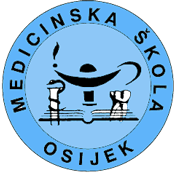 Medicinska škola OsijekVukovarska 209, p. p. 37331001 Osijek – CroatiaMedicinska škola OsijekTel. 031 540 - 200Fax. 031 540 - 215Medicinska škola Osijeke-mail: ured@ss-medicinska-os.skole.hrMedicinska škola OsijekŽiro-račun: HR1925000091102021665Matični broj: 00302716OIB: 56450222821Popis ugovornih odnosaPopis ugovornih odnosaPopis ugovornih odnosaPopis ugovornih odnosaPopis ugovornih odnosaPopis ugovornih odnosaPopis ugovornih odnosaPopis ugovornih odnosaPopis ugovornih odnosaRed.br.Datum izdavanja/primanjaInstrument osiguranjaIznosi dani/primljeniPrimatelj/davateljNamjenaDokumentRok važenjaNapomena- nema ugovornih obveza koji bi postali obveza ili imovina- nema ugovornih obveza koji bi postali obveza ili imovina- nema ugovornih obveza koji bi postali obveza ili imovina- nema ugovornih obveza koji bi postali obveza ili imovina- nema ugovornih obveza koji bi postali obveza ili imovina- nema ugovornih obveza koji bi postali obveza ili imovina- nema ugovornih obveza koji bi postali obveza ili imovina- nema ugovornih obveza koji bi postali obveza ili imovina- nema ugovornih obveza koji bi postali obveza ili imovinaPopis sudskih sporova u tijekuPopis sudskih sporova u tijekuPopis sudskih sporova u tijekuPopis sudskih sporova u tijekuPopis sudskih sporova u tijekuPopis sudskih sporova u tijekuPopis sudskih sporova u tijekuPopis sudskih sporova u tijekuPopis sudskih sporova u tijekuRed. br.TuženikTužiteljSažeti opis prirode sporaIznos glavniceProcjena financijskog učinkaProcijnjeno vrijeme odljeva/priljeva sredstavaPočetak sudskog sporaNapomena1.Medicinska škola OsijekElena DžoićSpor o osnovici 839,971.679,9315.01.2024.2021.g.Isplaćeno u 1.mj.2024.